Energy in Chemical ReactionsChemical reactions always involve energy changes. During a chemical reaction energy is transferred either to, or from the surroundings. This cause the temperature to change. For example, when we turn on the gas on our kitchen hob, a chemical reaction, called combustion or burning, takes place. Any Combustion reaction transfers heat to its surroundings, so our food on top of it takes in the heat and cooks. The temperature in our cooking pot rises.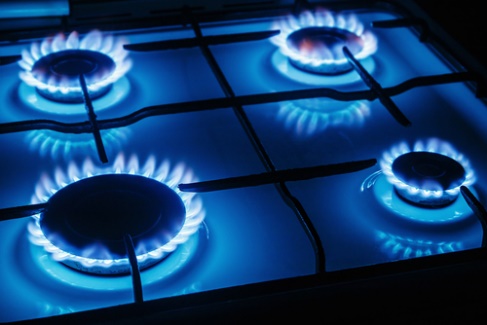  Reactions that transfer energy to their surroundings, like combustion, are called exothermic reactions. Any reaction which gets warmer as it proceeds is an exothermic reaction. The opposite happens in endothermic reactions. Endothermic reactions take in energy from the surroundings. Therefore, the mixture and the surroundings get colder, as the temperature drops. This temperature drop is sometimes hard to observe. For example - baking a cake is endothermic, but because you heat up the oven so much to bake the cake, you don’t really notice the cooling down effect as the cake bakes.The energy in chemical reactions can be explain if you understand that both the reactants and the products contain energy. If the reactants contain more energy than the products do, the extra energy will be released (an exothermic reaction) as the reaction proceeds. The opposite is true when the reactants have less energy than the products do. Such reaction requires us to put the extra energy into the reaction so there is enough energy to make the products.  If only a small amount of energy is needed this happens naturally and the surroundings cool down. If a lot of energy is needed (like baking a cake), we have to heat the reaction to a high temperature before it can proceed.The following diagram shows the energy changes in the reaction mixtures of exothermic and endothermic reactions.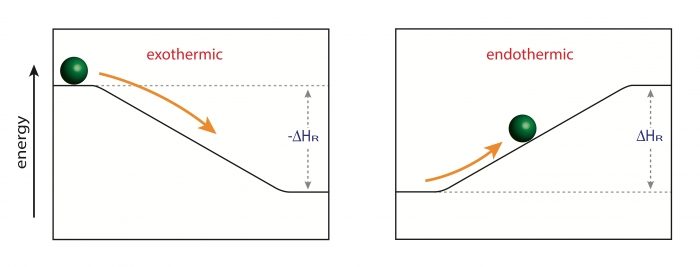 